	PLAN DE COURS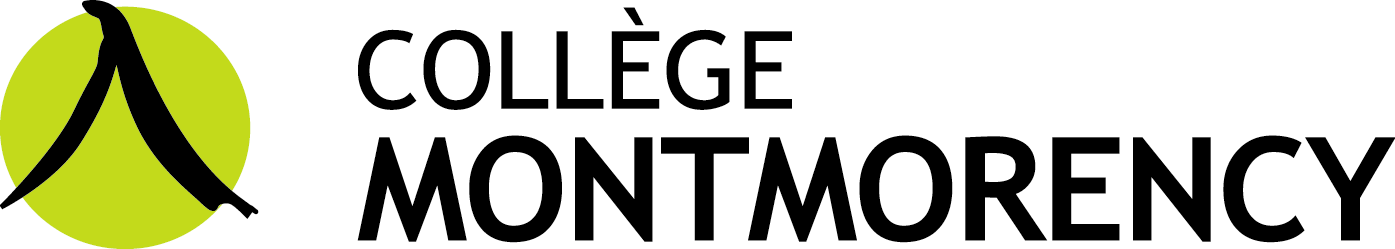 Inscrire le nom du coursPrésentation du coursDESCRIPTION DU COURSCopier l’information de la description institutionnelle (DI)OBJECTIF INTÉGRATEURCopier l’information de la DICOMPÉTENCE(S) MINISTÉRIELLE(S) Copier l’information de la DIOBJECTIFS D’APPRENTISSAGECopier l’information de la DIVOLET(S) TRANSVERSAL(AUX) (s’il y a lieu)Copier l’information de la DI et indiquer le niveau de développementATTITUDES (s’il y a lieu)Copier l’information de la DI et indiquer le niveau de développementCOURS LIÉS (PRÉALABLES ABSOLUS, RELATIFS, COREQUIS) (s’il y a lieu)Copier l’information de la DIPLACE DU COURS DANS LE PROGRAMME Indiquer l’axe de formation auquel il se rattache, sa contribution à l’ESP et les liens avec le profil de sortieContexte d’apprentissage et méthodes pédagogiquesEn se basant sur la section « contexte particulier d’apprentissage » de la DI, décrire sommairement le contexte d’apprentissage du cours (laboratoires, sorties, stage d’observation, etc.) et les méthodes pédagogiques qui seront utilisées (activités de simulation, classe inversée, apprentissage par problèmes, pédagogie active, etc.).Déroulement du coursÉvaluation des apprentissagesIndiquer la place des différents types d’évaluation (diagnostiques, formatives ou sommatives) dans votre cours.S’il y a lieu, indiquer les accommodements qui sont mis en place lors des évaluations en classe (octroi de temps supplémentaire à toutes et à tous, recours aux outils disponibles dans les chariots inclusifs, etc.).Calendrier des évaluations sommativesMatériel et volumes requisMédiagraphieRègles d’évaluation des apprentissages Tous les articles de la Politique institutionnelle d’évaluation des apprentissages (PIÉA) s’appliquent à ce cours. Double seuil (article 5.2) S’il y a lieu, indiquer le ou les objectifs d’apprentissage ou les savoirs essentiels liés à un double seuil de réussite. Évaluation de la langue française (article 5.4)Sanction pour manquement à l’intégrité intellectuelle (article 6.1.2)S’il y a lieu, indiquer la sanction pour faute méthodologique liée à l’intégrité intellectuelle. Manquement à la sécurité (article 6.2.1)S’il y a lieu, indiquer la référence départementale au document présentant les manquements à la sécurité. Manquement à l’éthique (article 6.3.1)S’il y a lieu, indiquer la référence départementale au document présentant les manquements à l’éthique. Présence (article 7.1)S’il y a lieu, indiquer les situations particulières et les conséquences liées aux absences compromettant la réussite des collègues, la sécurité des personnes ou l’intégrité du matériel.Absence à une évaluation sommative (article 7.2)Absence à un stage (article 7.3)Retard (article 7.4)S’il y a lieu, indiquer les situations où l’accès en classe peut être refusé en cas de retard. Retard à une évaluation sommative (article 7.4.1)Retard dans la remise des activités d’évaluation (article 7.4.2)Délais de correction des activités d’évaluation (article 8.1)S’il y a lieu, indiquer l’activité d’évaluation qui prévoit un délai supérieur à 10 jours ouvrables pour la correction. Numéro du cours :Nombre d’heures d’enseignement :Pondération : Programme : Axe de formation :Département :Session :Professeure ou professeur :Courriel :@cmontmorency.qc.caBureau :Plateforme pédagogique utilisée :Afin de soutenir les étudiantes et les étudiants dans leur organisation, l’utilisation des plateformes numériques soutenues par le Collège est fortement encouragée.SEM.OBJECTIFS D’APPRENTISSAGESAVOIRS 
ESSENTIELSACTIVITÉS 
EN CLASSETRAVAIL 
HORS CLASSE1S’inspirer du schéma pédagogique de la DIS’inspirer du schéma pédagogique de la DI23456789101112131415DESCRIPTION DE L’ÉVALUATION
(forme et contexte)SAVOIRS ESSENTIELSPRINCIPAUX 
CRITÈRES D’ÉVALUATIONDATE DE L’ÉVALUATION OU DE LA REMISEPONDÉRATION%%%%INTÉGRATION DES APPRENTISSAGES Activité(s) d’évaluation démontrant l’atteinte de l’objectif intégrateur du coursINTÉGRATION DES APPRENTISSAGES Activité(s) d’évaluation démontrant l’atteinte de l’objectif intégrateur du coursINTÉGRATION DES APPRENTISSAGES Activité(s) d’évaluation démontrant l’atteinte de l’objectif intégrateur du coursINTÉGRATION DES APPRENTISSAGES Activité(s) d’évaluation démontrant l’atteinte de l’objectif intégrateur du coursINTÉGRATION DES APPRENTISSAGES Activité(s) d’évaluation démontrant l’atteinte de l’objectif intégrateur du coursS’inspirer de l’information dans la DI pour la ou les activités d’intégration%Total :Total :Total :Total :100 %